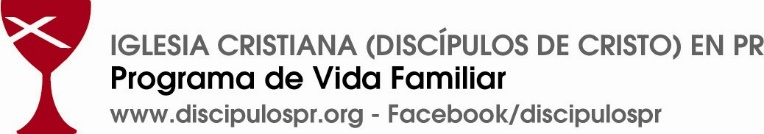 Taller Retiro Pre-matrimonial13 DE OCTUBRE DE 2018/ 8:00 am a 5:00 pm/ Centro CristianoFormulario de matrículaNombre de la novia __________________________________________Dirección postal ______________________________________________________________________Edad __________________________	Teléfono o #celular __________________________   E.mail ____________________________________Iglesia que pertenece ________________________Fecha de la boda ___________________________Nombre del novio __________________________________________Dirección postal ______________________________________________________________________Edad __________________________     Teléfono o #celular __________________________E.mail ____________________________________Iglesia que pertenece ________________________Queremos conocerles mejor y dialogar temas pertinentes a la realidad de las parejas que asistirán al retiro.  Le pedimos que complete esta información para esos fines.¿Una o ambas partes se ha casado previamente?  			Sí _____ 	No _____¿Una o ambas partes tienen hijos de relaciones previas?		Sí _____ 	No _____¿Tienen hijos en común?     						Sí _____ 	No _______________________________________________________________________________________________ENDSOSO PASTORALEl pastor o pastora debe endosar la participación de la pareja para el Taller/Retiro Pre-matrimonial.  De haber vacante pastoral, debe endosar el (la) Presidente(a) de la Junta de Oficiales.Yo, ___________           ___________ Pastor(a) de la ICDC en __________   ______________ doy fe de que _______________________________ y _______________________________son miembros activos de nuestra iglesia, y participan del programa regular de la misma.  Autorizo su participación en el Taller/Retiro Pre-matrimonial.___________________________________                         ____________________________                                 Firma                                                                                 Teléfono